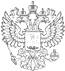 МИНИСТЕРСТВО СВЯЗИ И МАССОВЫХ КОММУНИКАЦИЙ РОССИЙСКОЙ ФЕДЕРАЦИИ ФЕДЕРАЛЬНАЯ СЛУЖБА ПО НАДЗОРУ В СФЕРЕ СВЯЗИ, ИНФОРМАЦИОННЫХ ТЕХНОЛОГИЙ И МАССОВЫХ КОММУНИКАЦИЙ(РОСКОМНАДЗОР)УПРАВЛЕНИЕ ФЕДЕРАЛЬНОЙ СЛУЖБЫ ПО НАДЗОРУ В СФЕРЕ СВЯЗИ, ИНФОРМАЦИОННЫХ ТЕХНОЛОГИЙ И МАССОВЫХ КОММУНИКАЦИЙ                        ПО БРЯНСКОЙ ОБЛАСТИОрган, зарегистрировавший создание юридического лица:  Межрайонная инспекция Министерства Российской Федерации по налогам и сборам №10 по Брянской области Наименование налогового органа: Инспекция Федеральной налоговой службы по г. БрянскуПолное  наименование Управление Федеральной службы по надзору в сфере связи, информационных технологий и массовых коммуникаций по Брянской областиКраткое  наименование Управление Роскомнадзора по Брянской области Юридический  и  почтовый  адрес241050, г. Брянск, пл. Карла Маркса, д.9Телефон     (4832) 72-97-50Факс    (4832) 72-97-50Сайт     www.32.rkn.gov.ru  Е-mail   rsockanc32@rkn.gov.ru ОГРН  1043244008829ИНН  3250055537 КПП  325701001 ОКПО  52881518 ОКТМО  15701000001ОКВЭД  84.11.12 ОКОГУ  1324525 ОКФС  12 ОКОПФ75104